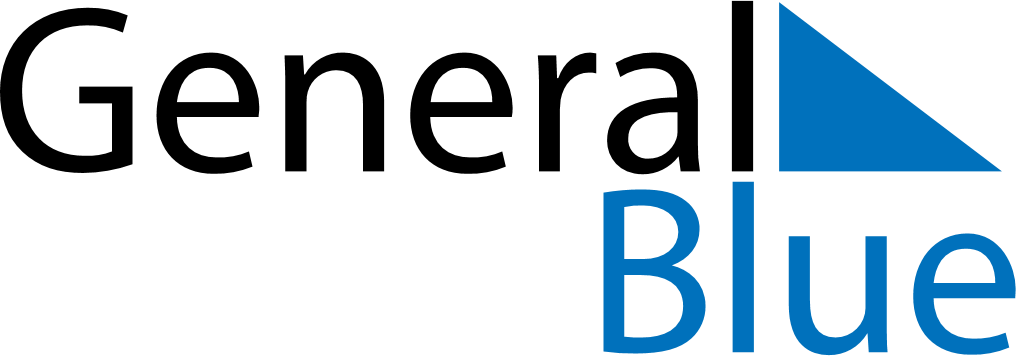 January 2024January 2024January 2024January 2024January 2024January 2024Finnsnes, Troms og Finnmark, NorwayFinnsnes, Troms og Finnmark, NorwayFinnsnes, Troms og Finnmark, NorwayFinnsnes, Troms og Finnmark, NorwayFinnsnes, Troms og Finnmark, NorwayFinnsnes, Troms og Finnmark, NorwaySunday Monday Tuesday Wednesday Thursday Friday Saturday 1 2 3 4 5 6 Sunset: 12:53 AM Daylight: 0 hours and 0 minutes. Sunset: 12:53 AM Daylight: 0 hours and 0 minutes. Sunset: 12:53 AM Daylight: 0 hours and 0 minutes. Sunset: 12:53 AM Daylight: 0 hours and 0 minutes. Sunset: 12:53 AM Daylight: 0 hours and 0 minutes. Sunset: 12:53 AM Daylight: 0 hours and 0 minutes. 7 8 9 10 11 12 13 Sunset: 12:53 AM Daylight: 0 hours and 0 minutes. Sunset: 12:53 AM Daylight: 0 hours and 0 minutes. Sunset: 12:53 AM Daylight: 0 hours and 0 minutes. Sunset: 12:53 AM Daylight: 0 hours and 0 minutes. Sunset: 12:53 AM Daylight: 0 hours and 0 minutes. Sunset: 12:53 AM Daylight: 0 hours and 0 minutes. Sunrise: 11:50 AM Sunset: 12:01 PM Daylight: 0 hours and 11 minutes. 14 15 16 17 18 19 20 Sunrise: 11:25 AM Sunset: 12:27 PM Daylight: 1 hour and 2 minutes. Sunrise: 11:13 AM Sunset: 12:41 PM Daylight: 1 hour and 28 minutes. Sunrise: 11:03 AM Sunset: 12:51 PM Daylight: 1 hour and 48 minutes. Sunrise: 10:54 AM Sunset: 1:01 PM Daylight: 2 hours and 6 minutes. Sunrise: 10:46 AM Sunset: 1:09 PM Daylight: 2 hours and 22 minutes. Sunrise: 10:39 AM Sunset: 1:17 PM Daylight: 2 hours and 37 minutes. Sunrise: 10:32 AM Sunset: 1:24 PM Daylight: 2 hours and 52 minutes. 21 22 23 24 25 26 27 Sunrise: 10:26 AM Sunset: 1:31 PM Daylight: 3 hours and 5 minutes. Sunrise: 10:20 AM Sunset: 1:38 PM Daylight: 3 hours and 18 minutes. Sunrise: 10:14 AM Sunset: 1:45 PM Daylight: 3 hours and 30 minutes. Sunrise: 10:08 AM Sunset: 1:51 PM Daylight: 3 hours and 43 minutes. Sunrise: 10:02 AM Sunset: 1:57 PM Daylight: 3 hours and 54 minutes. Sunrise: 9:57 AM Sunset: 2:03 PM Daylight: 4 hours and 6 minutes. Sunrise: 9:51 AM Sunset: 2:09 PM Daylight: 4 hours and 17 minutes. 28 29 30 31 Sunrise: 9:46 AM Sunset: 2:15 PM Daylight: 4 hours and 28 minutes. Sunrise: 9:41 AM Sunset: 2:20 PM Daylight: 4 hours and 39 minutes. Sunrise: 9:36 AM Sunset: 2:26 PM Daylight: 4 hours and 50 minutes. Sunrise: 9:31 AM Sunset: 2:31 PM Daylight: 5 hours and 0 minutes. 